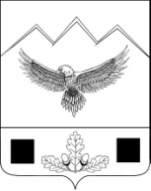 АДМИНИСТРАЦИЯ АНДРЮКОВСКОГО СЕЛЬСКОГО  ПОСЕЛЕНИЯМОСТОВСКОГО РАЙОНА	ПОСТАНОВЛЕНИЕ	от ______________								№ _______станица АндрюкиВо исполнение федеральных законов от 6 октября 2003 года № 131-ФЗ «Об общих принципах организации местного самоуправления в Российской Федерации», от 6 мая 2011 года  № 100-ФЗ «О добровольной пожарной охране»,                 от 1 декабря 1994 года № 69-ФЗ «О пожарной безопасности»,  на основании              Устава Андрюковского сельского поселения Мостовского района                                   п о с т а н о в л я ю:Утвердить: Положение «О создании и организации деятельности добровольной пожарной охраны, порядок её взаимодействия с другими видами пожарной охраны на территории Андрюковского сельского поселения Мостовского района» согласно приложению № 1.2) реестр добровольных пожарных подразделения добровольной пожарной охраны Андрюковского сельского поселения согласно приложению № 2.3) перечень организаций (объектов), расположенных на территории Андрюковского сельского поселения, в которых создаётся добровольная пожарная охрана согласно приложению № 3.2. Общему отделу администрации Андрюковского  сельского поселения (Позднякова) обнародовать и разместить настоящее  постановление на официальном сайте администрации Андрюковского  сельского поселения в сети «Интернет».3. Признать утратившими силу  постановление администрации Андрюковского сельского поселения Мостовского района от 9 августа 2010 года № 63 «О создании и организации деятельности добровольной пожарной дружины, порядок ее взаимодействия с другими видами пожарной охраны на территории Андрюковского сельского поселения».4. Контроль за выполнением настоящего постановления оставляю за собой.5. Постановление вступает в силу со дня его официального обнародования.Глава Андрюковского сельского поселения Мостовского района					     Е.В. Кожевникова                                                                                    ПРИЛОЖЕНИЕ № 1                                                                                         УТВЕРЖДЕН                                                                        постановлением администрации                                                               Андрюковского сельского поселения                                                                                  Мостовского района                                                                                 от ___________  № ______ПОЛОЖЕНИЕ
о создании и организации деятельности добровольной пожарной охраны, порядок её взаимодействия с другими видами пожарной охраны1. Общие положения1.1. Настоящее Положение устанавливает правовые принципы создания и деятельности добровольной пожарной охраны на территории Андрюковского сельского поселения Мостовского района.1.2. В настоящем положении используются следующие понятия и определения:1) добровольная пожарная охрана - социально ориентированные общественные объединения пожарной охраны, созданные по инициативе физических лиц и (или) юридических лиц - общественных объединений для участия в профилактике и (или) тушении пожаров и проведении аварийно-спасательных работ;2) добровольный пожарный - физическое лицо, являющееся членом или участником общественного объединения пожарной охраны и принимающее на безвозмездной основе участие в профилактике и (или) тушении пожаров и проведении аварийно-спасательных работ;3) добровольная пожарная дружина - территориальное или объектовое подразделение добровольной пожарной охраны, принимающее участие в профилактике пожаров и (или) участие в тушении пожаров и проведении аварийно-спасательных работ, оснащенное первичными средствами пожаротушения, пожарными мотопомпами и не имеющее на вооружении пожарных автомобилей и приспособленных для тушения пожаров технических средств;4) добровольная пожарная команда - территориальное или объектовое подразделение добровольной пожарной охраны, принимающее участие в профилактике пожаров и (или) участие в тушении пожаров и проведении аварийно-спасательных работ и оснащенное пожарным автомобилем и (или) приспособленными для тушения пожаров техническими средствами;5) работник добровольной пожарной охраны - физическое лицо, вступившее в трудовые отношения с юридическим лицом - общественным объединением пожарной охраны;6) статус добровольного пожарного - совокупность прав и свобод, гарантированных государством, и обязанностей и ответственности добровольных пожарных, установленных настоящим Федеральным законом и иными нормативными правовыми актами Российской Федерации, нормативными правовыми актами субъектов Российской Федерации, муниципальными правовыми актами, уставом добровольной пожарной команды или добровольной пожарной дружины либо положением о добровольной пожарной команде или добровольной пожарной дружине;7)  участие в тушении пожаров и проведении аварийно-спасательных работ - деятельность добровольных пожарных по предотвращению возможности дальнейшего распространения огня и созданию условий для его ликвидации имеющимися силами и средствами;8) участие в профилактике пожаров - деятельность добровольных пожарных по реализации превентивных мер, направленных на исключение возможности возникновения пожаров и ограничение их последствий.1.3. Создание и деятельность добровольной пожарной охраны осуществляются в соответствии с принципами:1) равенства перед законом общественных объединений пожарной охраны независимо от их организационно-правовых форм;2) добровольности, равноправия и законности деятельности добровольной пожарной охраны;3) свободы в определении внутренней структуры добровольной пожарной охраны, целей, форм и методов деятельности добровольной пожарной охраны;4) гласности и общедоступности информации о деятельности добровольной пожарной охраны;5) готовности подразделений добровольной пожарной охраны и добровольных пожарных к участию в профилактике и (или) тушении пожаров, проведении аварийно-спасательных работ и оказанию первой помощи пострадавшим;6) приоритетности спасения людей и оказания первой помощи пострадавшим при тушении пожаров и проведении аварийно-спасательных работ;7) обоснованного риска и обеспечения безопасности добровольных пожарных при тушении пожаров и проведении аварийно-спасательных работ.1.4. Подразделения добровольной пожарной охраны создаются в виде дружин и команд, которые входят в систему обеспечения пожарной безопасности Андрюковского сельского поселения Мостовского района.1.5. Правовой основой создания и деятельности добровольной пожарнойохраны являются Конституция Российской Федерации, международные договоры Российской Федерации, федеральные конституционные законы, Федеральный закон 06 мая 2011 года № 100-ФЗ «О добровольной пожарной охране», другие федеральные законы, иные нормативные правовые акты Российской Федерации, нормативные правовые акты Краснодарского края и муниципальные правовые акты.2. Основные задачи добровольной пожарной охраны2.1. Основными задачами добровольной пожарной охраны в области пожарной безопасности являются:1) осуществление профилактики пожаров;2) спасение людей и имущества при пожарах, проведении аварийно-спасательных работ и оказание первой помощи пострадавшим;3) участие в тушении пожаров и проведении аварийно-спасательных работ.3. Порядок создания и организации работы добровольной пожарной охраны и добровольных пожарных3.1. Организация добровольной пожарной охраны (команды, дружины), руководство и стимулирование их деятельности возлагается на администрацию муниципального образования Андрюковского сельского поселения Мостовского района.3.2. Подразделения добровольной пожарной охраны создаются, реорганизуются и ликвидируются по решению Администрации Андрюковского сельского поселения Мостовского района.3.3. Администрация в течение 10 дней информирует подразделение ГПС - ПЧ-95 - о создании, реорганизации или ликвидации подразделения добровольной пожарной охраны.3.4. Подразделения добровольной пожарной охраны комплектуются добровольными пожарными.3.5. Численный состав добровольной пожарной охраны определяется в количестве не менее 3-х человек.3.6. В добровольные пожарные принимаются на добровольной основе в индивидуальном порядке физические лица, достигшие возраста восемнадцати лет и способные по состоянию здоровья исполнять обязанности, связанные с участием в профилактике и (или) тушении пожаров и проведении аварийно-спасательных работ.Отбор граждан в добровольные пожарные осуществляется администрацией Андрюковского сельского поселения Мостовского района.Для участия в отборе граждане подают письменное заявление на имя главы администрации Андрюковского сельского поселения Мостовского района. Глава администрации Андрюковского сельского поселения Мостовского района в течение 30 дней со дня подачи заявления принимает решение о принятии гражданина или об отказе в приеме в добровольные пожарные.3.7. Физическое лицо приобретает статус добровольного пожарного с момента обязательной регистрации этого физического лица в реестре добровольных пожарных. Реестр добровольных пожарных ведётся по форме согласно приложению № 2 к настоящему Положению.3.8. Начальник подразделения добровольной пожарной охраны назначается главой администрации Андрюковского сельского поселения Мостовского района.3.9. Начальник подразделения добровольной пожарной охраны обязан:- осуществлять контроль за соблюдением противопожарного режима на территории, обслуживаемой подразделением добровольной пожарной охраны;- наблюдать за готовностью к действию всех первичных средств пожаротушения, имеющихся на территории, обслуживаемой подразделением добровольной пожарной охраны, и не допускать использование этих средств не по прямому назначению;- вести разъяснительную работу среди населения территории, обслуживаемой подразделением добровольной пожарной охраны о мерах пожарной безопасности;- проводить занятия с личным составом подразделения добровольной пожарной охраны;- информировать уполномоченное лицо о нарушение противопожарного режима.3.10. Исключение из добровольных пожарных производиться:- по личному заявлению добровольного пожарного;- за нарушение противопожарного режима;- по состоянию здоровья, не позволяющего работать в пожарной охране;- за систематическое невыполнение установленных требований к добровольному пожарному, а также самоустранение от участия в деятельности в качестве добровольного пожарного.4. Обучение добровольных пожарных4.1. К самостоятельной работе по тушению пожаров допускаются только те добровольные пожарные, которые имеют соответствующую профессиональную подготовку.4.2. Не имеющие специального профессионального образования в области пожарной безопасности работники добровольной пожарной охраны и добровольные пожарные в обязательном порядке проходят профессиональное обучение по программам профессиональной подготовки и программам повышения квалификации добровольных пожарных, разработанным и утвержденным федеральным органом исполнительной власти, уполномоченным на решение задач в области пожарной безопасности.4.2. Профессиональное обучение работников добровольной пожарной охраны и добровольных пожарных осуществляется в подразделениях добровольной пожарной охраны в порядке, установленном руководителем соответствующего подразделения, с учетом особенностей охраняемых объектов и территории сельского поселения и межселенных территорий или на базе учебных центров (пунктов) Государственной противопожарной службы, иных организаций, осуществляющих образовательную деятельность.4.3. Администрацией Андрюковского сельского поселения по согласованию с руководителями подразделения ГПС организуется и осуществляется последующая подготовка добровольных пожарных с привлечением специалистов подразделения ГПС.Последующая подготовка добровольных пожарных осуществляется в подразделении добровольной пожарной охраны, а также может проводиться на ежегодных учебных сборах в подразделениях ГПС.4.4. Программа последующей подготовки добровольных пожарных разрабатывается начальником подразделения добровольной пожарной охраны и утверждается руководителем подразделения ГПС.5. Права и обязанности добровольных пожарных5.1. Добровольные пожарные имеют право на:1) защиту жизни и здоровья при исполнении ими обязанностей, связанных с осуществлением ими деятельности в добровольной пожарной команде или добровольной пожарной дружине;2) возмещение вреда жизни и здоровью, причиненного при исполнении ими обязанностей, связанных с осуществлением ими деятельности в добровольной пожарной команде или добровольной пожарной дружине, в порядке, установленном законодательством Российской Федерации;3) информирование о выявленных нарушениях требований пожарной безопасности органов местного самоуправления и (или) организаций, соответствующих территориальных подразделений Государственной противопожарной службы;4) внесение в органы местного самоуправления и организации предложений по повышению уровня пожарной безопасности на территориях муниципальных образований;5.1.1Работники добровольной пожарной охраны и добровольные пожарные, принимающие непосредственное участие в тушении пожаров, обеспечиваются средствами индивидуальной защиты пожарных и снаряжением пожарных, необходимыми для тушения пожаров, в порядке, установленном федеральным органом исполнительной власти, уполномоченным на решение задач в области пожарной безопасности.5.2. На работников добровольной пожарной охраны и добровольных пожарных, осуществляющих деятельность в составе добровольной пожарной команды или добровольной пожарной дружины, уставом добровольной пожарной команды или добровольной пожарной дружины либо положением об объектовой добровольной пожарной команде или объектовой добровольной пожарной дружине должны быть возложены следующие обязанности:1) обладать необходимыми пожарно-техническими знаниями в объеме, предусмотренном соответствующей программой профессионального обучения добровольных пожарных;2) во время несения службы (дежурства) в соответствии с графиком дежурства добровольных пожарных, принимающих участие в профилактике пожаров и (или) участие в тушении пожаров и проведении аварийно-спасательных работ, прибывать к месту вызова при получении сообщения о пожаре или о чрезвычайной ситуации, принимать участие в профилактике пожаров и (или) участие в тушении пожара и проведении аварийно-спасательных работ и оказывать первую помощь пострадавшим;3) нести службу (дежурство) в соответствии с графиком дежурства, согласованным с руководителем организации по месту работы или учебы добровольного пожарного в случае включения добровольного пожарного в указанный график дежурства в рабочее или учебное время и утвержденным соответственно руководителем добровольной пожарной команды или добровольной пожарной дружины;4) соблюдать установленный порядок несения службы (дежурства) в расположении добровольной пожарной команды или добровольной пожарной дружины, дисциплину и правила охраны труда в пожарной охране;5) содержать в исправном состоянии снаряжение пожарных, пожарный инструмент, средства индивидуальной защиты пожарных и пожарное оборудование;6) выполнять законные распоряжения руководителя добровольной пожарной команды или добровольной пожарной дружины и руководителя тушения пожара.6. Гарантии и компенсации добровольным пожарным6.1. Добровольные пожарные по месту работы или учебы освобождаются от работы или учебы без сохранения заработной платы (для работающих граждан), но с сохранением за ними места работы или учебы, должности на время участия в тушении пожаров или несения ими службы (дежурства) в расположении добровольной пожарной команды или добровольной пожарной дружины либо прохождения ими профессиональной подготовки, если их участие в тушении пожаров или несении службы (дежурства), либо профессиональная подготовка осуществляется в рабочее или учебное время с согласия руководителя организации по месту работы или учебы добровольного пожарного.6.2. Добровольные пожарные команды и добровольные пожарные дружины, которые привлекли добровольных пожарных в рабочее или учебное время к участию в тушении пожаров или несению службы (дежурства) либо прохождению профессиональной подготовки, выплачивают за счет средств, предусмотренных на содержание подразделения добровольной пожарной охраны, добровольным пожарным за время отсутствия по месту работы или учебы компенсацию в размере и порядке, которые определены соответствующими общественными объединениями пожарной охраны.6.3. Добровольным пожарным сельского поселения за счет средств, предусмотренных на содержание добровольной пожарной команды или добровольной пожарной дружины, выплачиваются компенсации, предусмотренные гражданско-правовым договором на выполнение работ по участию в профилактике и (или) тушении пожаров и проведении аварийно-спасательных работ.6.4. Привлечение граждан к исполнению обязанностей добровольных пожарных сверх 48-часовой продолжительности еженедельного времени несения службы (дежурства) в подразделении добровольной пожарной охраны допускается с их согласия с выплатой компенсации в денежной форме. При невозможности предоставления указанной компенсации время исполнения гражданами обязанностей добровольных пожарных сверх 48-часовой продолжительности еженедельного времени несения службы (дежурства) в подразделении добровольной пожарной охраны суммируется и предоставляется добровольным пожарным по согласованию с ними в виде дополнительного времени отдыха.6.5. Размер и порядок выплаты компенсации за привлечение добровольных пожарных к несению службы (дежурства) сверх 48-часовой продолжительности еженедельного времени несения службы (дежурства), возмещения расходов, связанных с оплатой проезда от места жительства, работы или учебы до места прохождения профессиональной подготовки и обратно, и командировочных расходов, связанных с прохождением профессиональной подготовки, определяются учредительными документами подразделений добровольной пожарной охраны и указываются в гражданско-правовом договоре на выполнение работ по участию в профилактике и (или) тушении пожаров и проведении аварийно-спасательных работ.6.6. Добровольные пожарные, сведения о которых содержатся в сводном реестре добровольных пожарных три и более года, имеют право на поступление вне конкурса при условии успешного прохождения вступительных испытаний в пожарно-технические образовательные учреждения.6.7. Добровольным пожарным подразделений добровольной пожарной охраны по месту работы предоставляется ежегодный дополнительный отпуск без сохранения заработной платы продолжительностью до десяти календарных дней.7. Социальная защита членов семей работников добровольной пожарной охраны и добровольных пожарных7.1. Добровольные пожарные, принимающие активное участие в обеспечении пожарной безопасности, награждаются денежными премиями и ценными подарками за счет средств бюджета Андрюковского сельского поселения Мостовского района.7.2.Добровольным пожарным по ходатайству руководителя добровольной пожарной охраны предоставляется льгота по уплате земельного налога.7.3. Детям добровольных пожарных, спасших людей при пожаре или проведении аварийно-спасательных работ, по решению главы Андрюковского сельского поселения Мостовского района предоставляются путевки в оздоровительные лагеря.7.4.Меры материальной и социальной поддержки распространяются на граждан, зарегистрированных в реестре добровольных пожарных не менее одного года.8. Страхование добровольных пожарных8.1.Органы местного самоуправления, привлекающие работников добровольной пожарной охраны и добровольных пожарных к участию в тушении пожаров, проведении аварийно-спасательных работ, спасению людей и имущества при пожарах и оказанию первой помощи пострадавшим, могут в порядке оказания поддержки за счет бюджетных ассигнований, предусмотренных в соответствующем бюджете на содержание указанных органов, осуществлять личное страхование добровольных пожарных территориальных подразделений добровольной пожарной охраны на период исполнения ими обязанностей добровольного пожарного.9. Привлечение подразделений добровольной пожарной охраны к участию в тушении пожаров и проведении аварийно-спасательных работ9.1. Подразделения добровольной пожарной охраны осуществляют несение службы (дежурство) в составе пожарно-спасательного гарнизона и привлекаются к участию в тушении пожаров и проведении аварийно-спасательных работ в соответствии с порядком привлечения сил и средств подразделений пожарной охраны, пожарно-спасательных гарнизонов для тушения пожаров и проведения аварийно-спасательных работ, утвержденным федеральным органом исполнительной власти, уполномоченным на решение задач в области пожарной безопасности.9.2. Выезд территориальных и объектовых подразделений добровольной пожарной охраны на тушение пожаров и проведение аварийно-спасательных работ за пределы закрепленного за ними района выезда осуществляется в порядке, согласованном с учредителем (учредителями) общественного объединения пожарной охраны.9.3. Личный состав добровольной пожарной охраны, участвовавший в тушении пожара и проведении аварийно-спасательных работ и действовавший в условиях крайней необходимости и (или) обоснованного риска, освобождается от возмещения причиненного ущерба в соответствии с законодательством Российской Федерации.9.4. Старшее должностное лицо подразделения добровольной пожарной охраны, первым прибывшее на пожар, до прибытия подразделений Государственной противопожарной службы координирует действия личного состава добровольной пожарной охраны по тушению пожара, спасению людей и имущества при пожаре, проведению аварийно-спасательных работ. По прибытии на пожар подразделений Государственной противопожарной службы руководство тушением пожара осуществляет старшее оперативное должностное лицо Государственной противопожарной службы в соответствии с законодательством Российской Федерации.10.Организация взаимодействия добровольной пожарной охраны с другими видами пожарной охраны10.1. Порядок взаимодействия добровольной пожарной охраны с другими видами пожарной охраны определяется законодательством Российской Федерации.10.2. Взаимодействие может осуществляться по следующим основным принципам:организация совместной деятельности в соответствии с установленными полномочиями и компетенцией;обеспечение единого подхода к уровню требований, предъявляемых при осуществлении контроля за обеспечением пожарной безопасности.10.3. Основным направлением взаимодействия является осуществление совместных действий по предупреждению и тушению пожаров на территории Андрюковского сельского поселения Мостовского района.10.4. В соответствии с основными принципами взаимодействия добровольной пожарной охраны с другими видами пожарной охраны могут:осуществляться комплексные проверки состояния пожарной безопасности организаций (объектов);образовываться совместные комиссии по расследованию пожаров с человеческими жертвами и крупным материальным ущербом;осуществляться обмен информацией о пожарах и их последствиях на территории Андрюковского сельского поселения Мостовского района;разрабатываться и согласовываться с главой Андрюковского сельского поселения Мостовского района порядок привлечения подразделений пожарной охраны для ликвидации пожаров и проведения аварийно-спасательных работ на территории Андрюковского сельского поселения Мостовского района;проводиться совместные пожарно-тактические учения в организациях (объектах) с отработкой взаимодействия со всеми службами жизнеобеспечения организации (объекта).Глава Андрюковского сельского поселения Мостовского района					Е.В. Кожевникова                                                                                                                                                                           ПРИЛОЖЕНИЕ № 2                                                                                                                                                                      УТВЕРЖДЕН                                                                                                                                                      постановлением администрации                                                                                                                                                        Андрюковского сельского поселения                                                                                                                                                                  Мостовского района                                                                                                                                                                 от _______  № ______Реестрдобровольных пожарных подразделения добровольной пожарной охраныАндрюковского сельского поселенияГлава Андрюковского сельского поселения Мостовского района										                              	Е.В. Кожевникова                                                                                  ПРИЛОЖЕНИЕ № 3                                                                                      УТВЕРЖДЕН                                                                        постановлением администрации                                                                          Андрюковского сельского поселения                                                                                    Мостовского района                                                                                   от _______  № _____ПЕРЕЧЕНЬ
организаций (объектов), расположенных на территории Андрюковского сельского поселения, в которых создаётся добровольная пожарная охранаГлава Андрюковского сельского поселения Мостовского района					     Е.В. КожевниковаО создании и организации деятельности добровольной пожарной        дружины, порядок её взаимодействия с другими видами пожарной         охраны на территории Андрюковского сельского поселения           Мостовского района№ п/пФ.И.О.ДолжностьТелефонДемин Виктор Николаевичстарший егерь ООО «Соленовское»8 960 484 62 21Новиков Виктор Николаевич Егерь ООО «Соленовское8 961 829 76 71Новиков Николай НиколаевичЕгерь ООО «Соленовское»8 918 229Куйбаров Алексей МихайловичЕгерь ООО «Соленовское»8 909 464 00 34Куйбаров Алексей АлексеевичВодитель ООО «Соленовское»8 964 918 68 65Кожевников Дмитрий ВитальевичВодитель ООО «Соленовское»Полтавцев Алексей ВитальевичВодитель ООО «Соленовское»8 918 490 95 46Мироненко Виктор ВладимировичЕгерь ООО «Соленовское»8 928 035 90 99№п/пНаименование организации (объекта)Вид ДПОЧисленность ДПОКоличество основных пожарных автомобилейАдрес расположения ДПО и телефонПримечание12345671.АдминистрацияАндрюковского сельского поселения310 чел.-ст. Андрюки, ул. Советская, 8962543